„DZIKIE JEST PIĘKNE”                                                                                       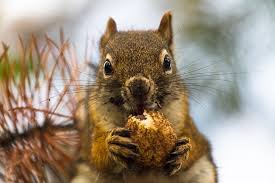 REGULAMIN WOJEWÓDZKIEGO KONKURSU INFORMATYCZNO-PRZYRODNICZEGODLA UCZNIÓW KLAS V-VIII SZKOŁY PODSTAWOWEJOrganizatorem konkursu jest Szkoła Podstawowa nr 3 im. Kornela Makuszyńskiego                w Będzinie. Cele konkursu:zainteresowanie uczniów światem przyrody, jego różnorodnością, bogactwem i pięknem, wyrobienie poczucia odpowiedzialności za środowisko, zachęcenie uczniów do samodzielnego zdobywania i pogłębiania wiedzy, wykrywanie uzdolnień wśród dzieci, inspirowanie i rozwijanie ich zainteresowań, doskonalenie umiejętności informatycznych w celu wykorzystania różnorodnych technik graficznych,Praca konkursowazadaniem uczestników jest wykonanie rysunku metodą grafiki komputerowej przedstawiającego dowolnie wybrane dziko żyjące zwierzę (zwierzęta),praca powinna być wykonana w technice komputerowej w dowolnym edytorze grafiki,gotowy plik należy opisać wg poniższego wzoru imię_nazwisko_klasa_szkoła(np. anna_kowalska_4b_sp15bedzin),prace nadesłane na konkurs muszą spełniać wszystkie kryteria praw autorskich,prace nadesłane na konkurs stają się własnością Organizatora konkursu,za prawidłowy przebieg konkursu odpowiedzialna jest Komisja Konkursowa powołana przez Organizatora,prace należy przesłać na adres dzikiejestpiekne@e-bedzin.pl do dnia 20.04.2021 r.prace nadesłane po terminie nie będą brane pod uwagę.Wyniki konkursu zostaną opublikowane na stronie internetowej naszej szkoływww.sp3bedzin.plDla laureatów konkursu przewidziane są nagrody rzeczowe. Uczestnicy konkursu proszeni są o wyrażenie zgody na przetwarzanie przez organizatorów danych osobowych autorów oraz na publikację imienia i nazwiska (na załączonym formularzu-załącznik nr 1).SERDECZNIE ZAPRASZAMY DO UDZIAŁU W KONKURSIEnauczyciele SP3: Anna Rybicka, Mariola CioskZałącznik nr 1                                                                                                          ….........................., dn. ....................................................................................(imiona i nazwiska rodziców/prawnych opiekunów) ZGODA NA UCZESTNICTWO DZIECKA W KONKURSIEOświadczam, że wyrażam zgodę na udział mojego dziecka ......................................................................................                          (imię i nazwisko) w konkursie organizowanym przez Szkołę Podstawową nr 3 im. Kornela Makuszyńskiego, ul. H.  Kołłątaja 63, 42 – 506 Będzin.KLAUZULA INFORMACYJNA Zgodnie z art. 13 Rozporządzeniem Parlamentu Europejskiego i Rady (UE) 2016/679 z dnia 27 kwietnia 2016 r. w sprawie ochrony osób fizycznych w związku z przetwarzaniem danych osobowych i w sprawie swobodnego przepływu takich danych oraz uchylenia dyrektywy 95/46/WE (zwanej dlaej RODO) Szkoła Podstawowa nr 3 im. Kornela Makuszyńskiego nformuje, że: Administratorem Danych Osobowych jest Szkoła Podstawowa nr 3 im. Kornela Makuszyńskiego w Będzinie, ul. Hugona Kołłątaja 63, 42 – 506 Będzin zwana dalej Administrator danych; tel. 32 267 49 96, e – mail: sp3@e-bedzin.pl.Kontakt z Inspektorem ds. Ochrony Danych (osobą odpowiedzialną za prawidłowość przetwarzanie danych) poprzeze-mail:inspektor@bezpieczne-dane.eu.Dane osobowe przetwarzane będą w celu prowadzenia czynności objętych niniejszą zgodą zgodnie zwyrażoną przez Panią/Pana zgodą na podstawie art. 6 ust. 1 lit. a oraz art. 9 ust. 2 lit. a RODO.Odbiorcami danych osobowych będą podmioty uprawnione do odbioru danych w oparciu o obowiązujące przepis prawa.Dane osobowe nie będą przekazane odbiorcom do państwa trzeciego lub organizacji międzynarodowej, nie są podstawą do zautomatyzowanego podejmowania decyzji, w tym opartego na profilowaniu.Wyżej wymienione dane osobowePani/Pana będą przechowywane przez okres niezbędny do przeprowadzenia i rozliczenia konkursu.Posiada Pani/Pan prawo do żądania od administratora dostępu do danych osobowych dotyczących osoby, której dane dotyczą, ich sprostowania, usunięcia lub ograniczenia przetwarzania lub prawo do wniesienia sprzeciwu wobec przetwarzania, a także prawo do przenoszenia danych.Posiada Pani/Pan prawo do cofnięcia zgody w dowolnym momencie bez wpływu na zgodność z prawem przetwarzania, którego dokonano na podstawie zgody przed jej cofnięciem.Posiada Pani/Pan prawo do wniesienia skargi do organu nadzorczego: Urząd Ochrony Danych Osobowych, ul. Stawki 2, 00-193 Warszawa.Wyrażenie zgody jest dobrowolne, jednak jej nie wyrażenie uniemożliwi prowadzenie czynności objętych niniejszą zgodą.Administrator Danych Osobowych nie planuje dalej przetwarzać danych osobowych w celu innym niż cel, w którym dane osobowe zostaną zebrane.                                                             .............................................................................................................(data i czytelne podpisy obojga rodziców lub prawnych opiekunów) 